2.HAFTA A GRUBU DEĞERLENDİRME  SINAVI1- Yukarıda okunuşu verilen doğal sayı aşağıdakilerden hangisidir?        A)  880               B) 808               C) 818 2- Aşağıdaki doğal sayılardan hangisinin okunuşu yanlış verilmiştir?    145               Yüz kırk üç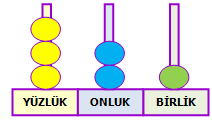 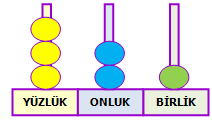 628               Altı yüz yirmi sekiz429               Dört yüz yirmi dokuz3- Yandaki abaküs modelinde gösterilen sayı  kaçtır?      A) 234               B) 342             C)  432                                  4- Birler basamağı 6,onlar basamağı 0,yüzler basamağı 9 olan sayının okunuşu   aşağıdakilerden hangisidir?     A) Dokuz yüz altı          B)  Dokuz yüz doksan        C) Dokuz yüz altmış  5- 573 sayısı hangi onluğa yuvarlanır?    A.560         B.570          C.4806- Aşağıdaki seçeneklerde yapılan ,en yakın yüzlüğe yuvarlama işlemlerin-den hangisi hatalıdır ?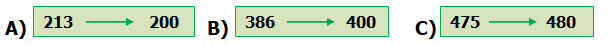 7- Gök cisimlerinin ve Dünya’nın şeklini küreye benzediğini söyleyen ilk bilim insanı kimdir?Aristo                      B.) Pisagor                  C.) Thales8- Dünya’nın şeklinin küreye benzediğini ispatlamak için yolculuğa çıkan denizci  kimdir?Magellan            B.) Galileo             C.) Kepler 9- Aşağıdakilerden hangisi Dünyamızın gözlenen katmanlarından değidir?Su Küre           B.) Çekirdek           C.) Taş Küre10- Üzerinde canlıların yaşadığı katman hangisidir?Çekirdek           B.) Yer kabuğu      C.) Manto11- Aşağıdaki kelimelerden hangisi üç ünsüz bir ünlü harften oluşmuştur?A) SANA	B) SAYI	C) ŞANS 12- “Damlaya damlaya göl olur.” cümlesinde kaç tane ünlü harf bulunmaktadır?        A) 8  	B) 9	           C) 713- Hangi seçenekte yer alan harflerin tamamı ünsüzdür?A) a - l - s - v - ü - r    B) f - c - h - o - y - i     C) d - m - g - k - l - p      